Анализ результатов Интернет-экзаменаНаправление подготовки: 09.02.07 – Информационные системы и программированиеДисциплина: Физика (цикл общеобразовательных дисциплин)Трудоемкость: 90 минутГруппы: ИС-225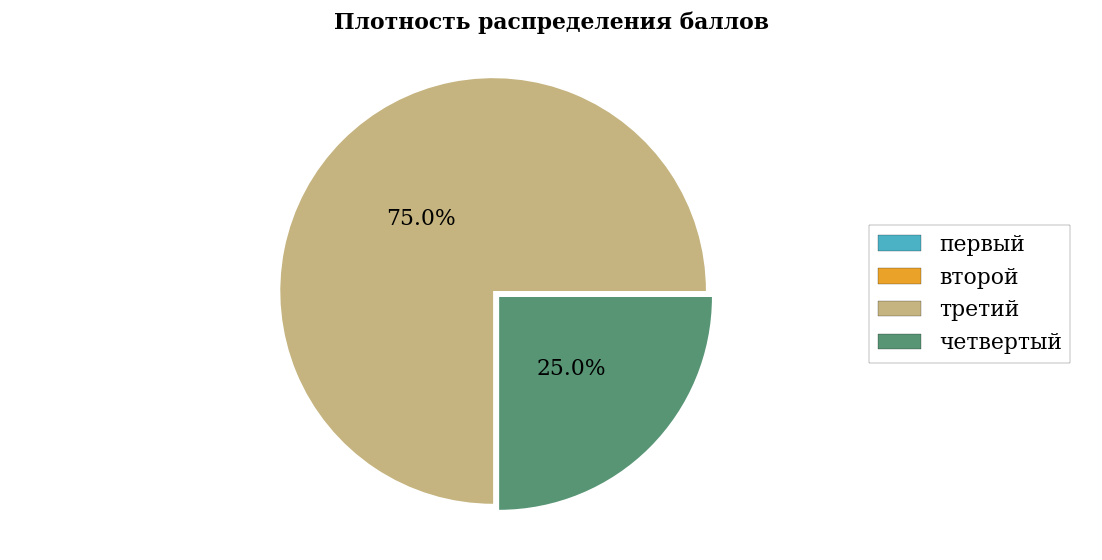 Первый уровень: Достигнутый уровень оценки результатов обучения показывает, что студент усвоил некоторые элементарные знания по основным вопросам дисциплины, но не овладел необходимой системой знаний.Второй уровень: Достигнутый уровень оценки результатов обучения показывает, что студент обладает необходимой системой знаний и владеет некоторыми умениями по дисциплине, способен понимать и интерпретировать освоенную информацию, что позволит ему в дальнейшем развить такие качества умственной деятельности, как глубина, гибкость, критичность, доказательность, эвристичность.Третий уровень: Достигнутый уровень оценки результатов обучения показывает, что студент продемонстрировал глубокие прочные знания и развитые практические умения и навыки, может сравнивать, оценивать и выбирать методы решения заданий, работать целенаправленно, используя связанные между собой формы представления информации.Четвертый уровень: Достигнутый уровень оценки результатов обучения свидетельствует о том, что студент способен обобщать и оценивать информацию, полученную на основе исследования нестандартной ситуации;  использовать сведения из различных источников, успешно соотнося их с предложенной ситуацией.Первый блок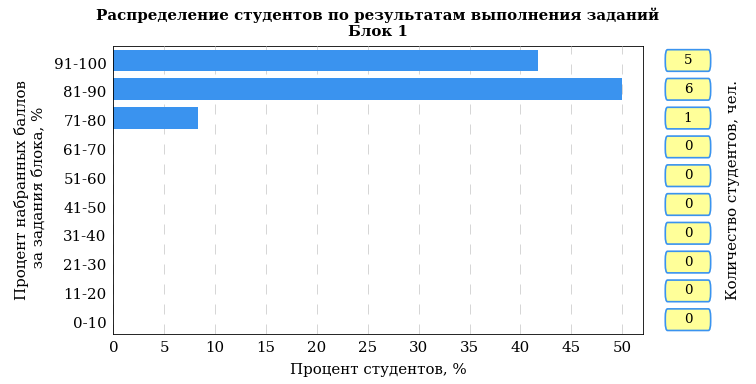 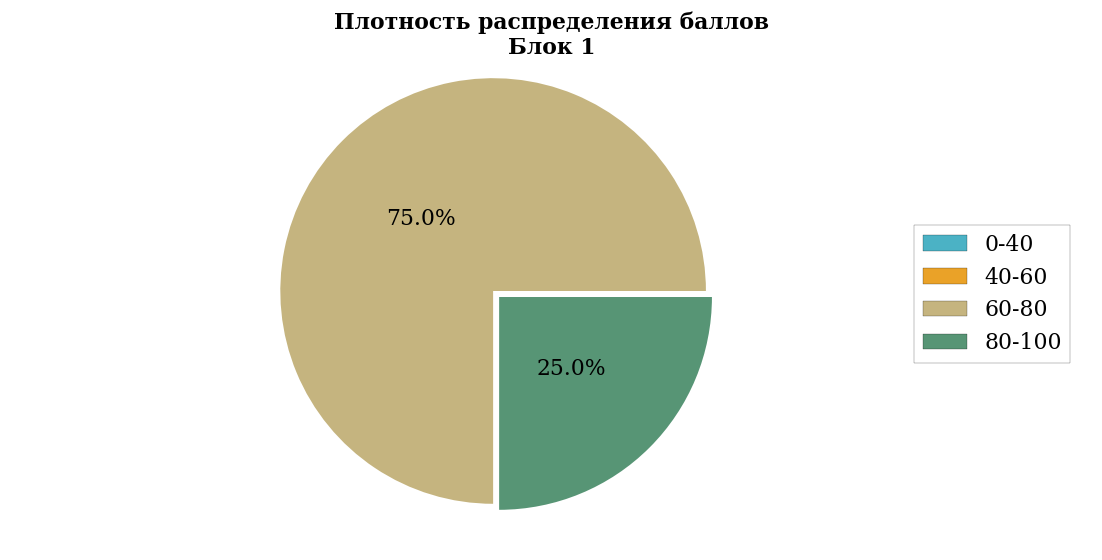 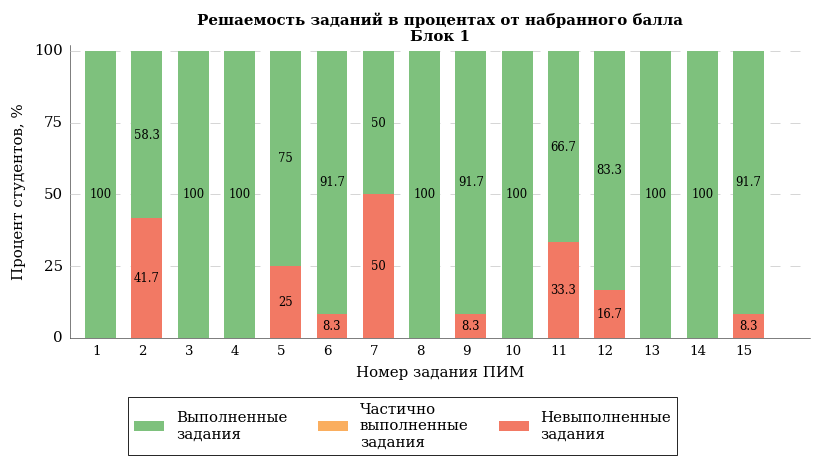 Второй блок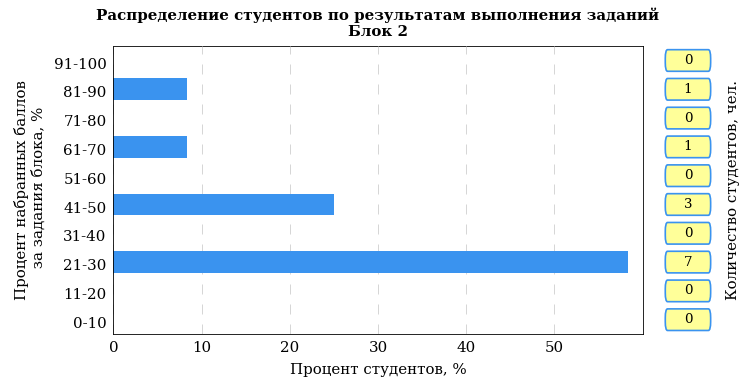 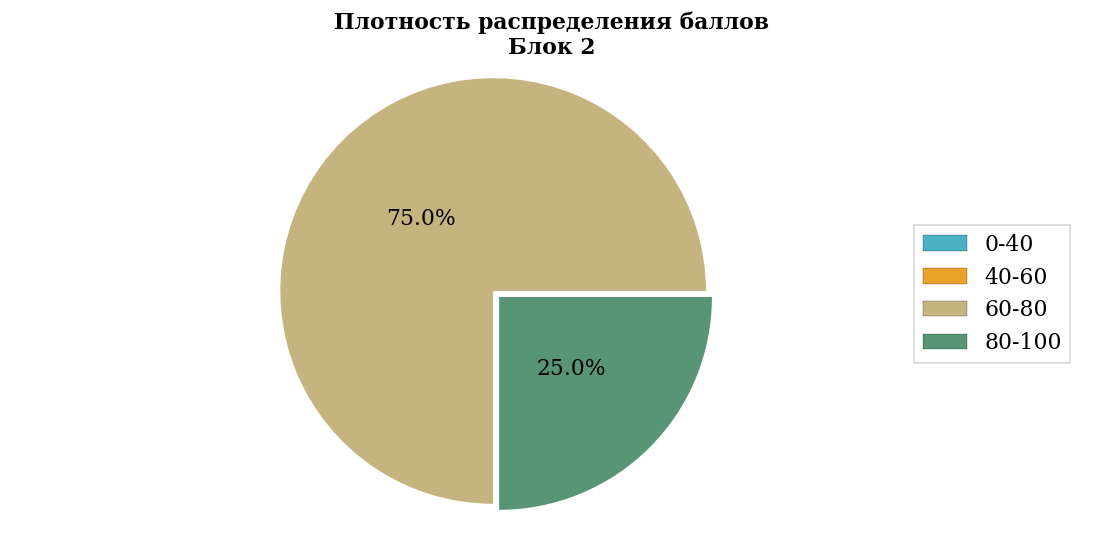 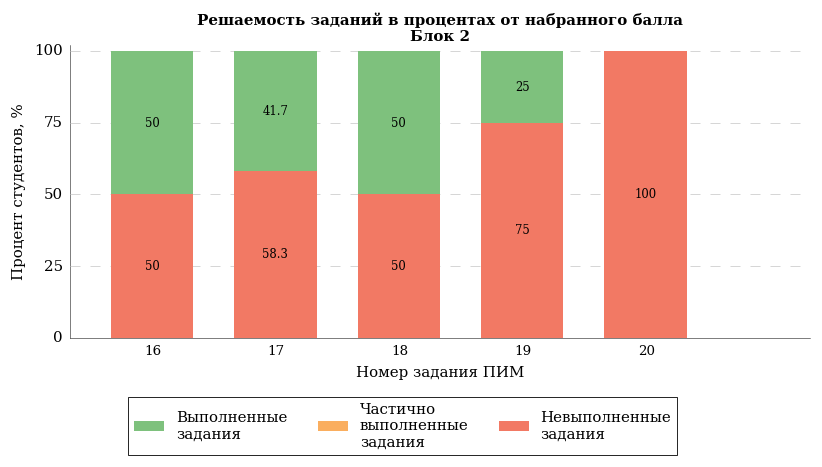 Уровень обученностиКоличество студентовПроцент студентовпервый00.0%второй00.0%третий975.0%четвертый325.0%Всего12100.0%Процент выполненных заданийКоличество студентовПроцент студентов[0; 40%)00.0% [40%; 60%)00.0% [60%; 80%)18.3% [80%; 100%]1191.7% Всего12100.0%Задания Блока 11. Прямолинейное равномерное движение. Знать: понятия перемещения, пройденного пути, скорости2. Прямолинейное равноускоренное движение. Знать: понятия ускорения, мгновенной и средней скорости, отличие равномерного и равноускоренного движения3. Законы динамики Ньютона. Знать: понятия инертности, инерции, массы, инерциальных систем отсчета, силы4. Силы в природе. Знать: виды взаимодействий и основные силы в природе, закон Гука, виды деформаций и виды трения, закон всемирного тяготения, вес тела5. Механическая работа и мощность. Закон сохранения механической энергии. Знать: понятия работы, мощности кинетической и потенциальной энергии6. Основные положения молекулярно-кинетической теории (МКТ). Давление газа. Основное уравнение МКТ. Знать: основные положения МКТ строения вещества и ее экспериментальные доказательства, понятия вакуума, макро- и микропараметры, основное уравнение МКТ7. Абсолютная температура - мера средней кинетической энергии молекул. Знать: понятия шкалы Цельсия, шкалы Кельвина, абсолютного нуля температуры, значения постоянной Больцмана8. Уравнение состояния идеального газа. Изопроцессы. Знать: понятия идеального газа, процесса, изопроцесса, основные законы, описывающие 3 вида изопроцессов, уравнение Клайперона - Менделеева9. Законы термодинамики. Знать: первое и второе начало термодинамики, понятие внутренней энергии, способы изменения внутренней энергии тела, КПД тепловой машины10. Электрический заряд. Закон сохранения электрического заряда. Знать: два вида электрических зарядов, элементарный электрический заряд, взаимодействие электрических зарядов, закон сохранения заряда, закон Кулона11. Законы постоянного тока. Знать: законы Ома для участка и полной цепи12. Магнитное поле и его основные характеристики. Знать: индукцию магнитного поля, силу Ампера и силу Лоренса, магнитные свойства вещества13. Механические колебания и волны. Знать: основные характеристики колебаний и волн, типы колебаний, превращение энергии при колебаниях, звуковые волны14. Природа света. Знать: природу света, законы отражения и преломления, линзы, оптические приборы15. Гипотеза Планка о квантах. Фотон. Фотоэффект. Знать: внутренний и внешний фотоэффект, гипотезу Планка о квантах, уравнение Эйнштейна, применение фотоэффекта в техникеПроцент выполненных заданийКоличество студентовПроцент студентов[0; 40%)758.4% [40%; 60%)325.0% [60%; 80%)18.3% [80%; 100%]18.3% Всего12100.0%Задания Блока 216. Свободное падение тел. Движение точки по окружности. Уметь: определять основные кинематические характеристики тел при их свободном падении и при движении под углом горизонту17. Импульс тела. Закон сохранения импульса. Уметь: решать задачи на закон сохранения импульса при различных видах соударений18. Электрическое поле и его основные характеристики. Уметь: решать задачи на определение физических величин, характеризующих различные виды соединений конденсаторов19. Электромагнитное поле и электромагнитные волны. Переменный ток. Уметь: решать задачи на применение закона Ома в цепи переменного тока20. Строение атома: планетарная модель и постулаты Бора. Уметь: решать задачи по квантовой теории электромагнитного излучения, физике атома и атомного ядра